Новогодние ёлки28.12.2018С 26 по 29 декабря в школе проходят Новогодние ёлки.Новый год! Сколько лет нам ни было, чем бы мы не занимались – приближение этого замечательного праздника заставляет нас думать о чем – то чудесном, волшебном, делает нас чуточку тревожней и радостней. С особым нетерпением ждут праздника дети. Ждут елки, подарков, Деда Мороза, Снегурочку, развлечений, каникул!Для учеников начальной школы прошли новогодние утренники со сказочными героями «У новогодней елки». Все ребята пришли в новогодних костюмах. В представленных сказках происходили новогодние чудеса.  Добрые дела побеждали злые чары. Дети пели и плясали, выполняли задания Деда Мороза и Снегурочки и за это они   получили призы. Ребята и родители получили огромный заряд весёлого настроения. Дед Мороз поздравил всех с Новым Годом!На  сцене было разыграно сказочное представление, в которое были вплетены конкурсы и концертные номера.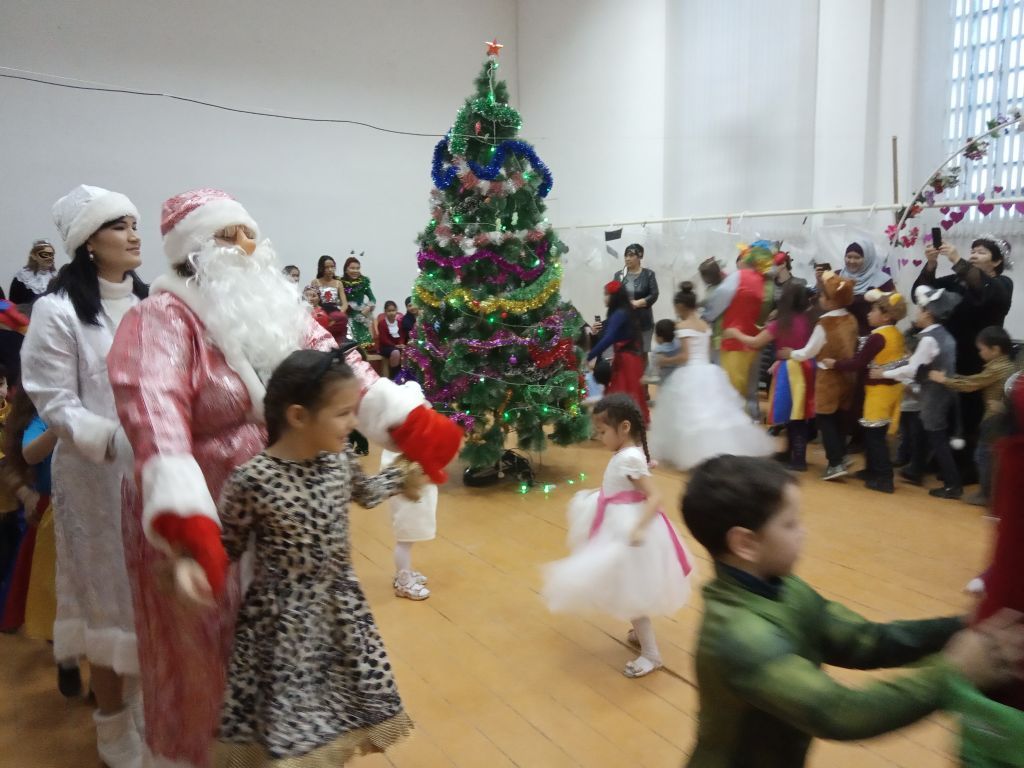 